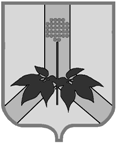 ДУМА ДАЛЬНЕРЕЧЕНСКОГО МУНИЦИПАЛЬНОГО РАЙОНАРЕШЕНИЕ                    2020 года                                               г. Дальнереченск                                         №    О досрочном прекращении полномочий депутата Думы Дальнереченского муниципального районаФалько Игоря ИвановичаВ соответствии с Федеральным законом от 06.10.2003 № 131-ФЗ «Об общих принципах организации местного самоуправления в Российской Федерации», на основании заявления Губернатора Приморского края о досрочном прекращении полномочий депутата Думы Дальнереченского муниципального района Фалько И. И., руководствуясь Уставом Дальнереченского муниципального района, Дума Дальнереченского муниципального районаРЕШИЛА:1. Прекратить досрочно полномочия депутата Думы Дальнереченского муниципального района Фалько Игоря Ивановича, избранного по единому  избирательному округу     с 23 июня 2020 года.2. Направить настоящее решение Губернатору Приморского края.2. Настоящее решение подлежит обнародованию в соответствии с Уставом Дальнереченского  муниципального района.3. Настоящее решение вступает в силу со дня его принятия.Председатель Думы  Дальнереченского муниципального района                                                                  Н. В. Гуцалюк 